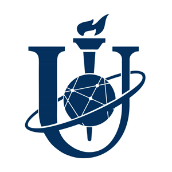 Міністерство освіти і науки УкраїниСУМСЬКИЙ ДЕРЖАВНИЙ УНІВЕРСИТЕТШановні колеги!Центр розвитку кадрового потенціалу Сумського державного університету запрошує педагогічних, науково-педагогічних та інших працівників закладів освіти взяти участь у програмі підвищення кваліфікації «STEM освіта online: 3D моделювання та 3D друк».Період проведення: 19.02-23.02.2024 р.Робоча мова: українська.Форма участі: дистанційна (платформа Google Meet).Загальний обсяг: 30 годин (10 аудиторних годин).Вартість: 550 грн.Тематичний план:1. Роль та місце інформаційних технологій в світі та освіті.2. Принцип роботи 3D принтера.3. Вивчення середовища TinkerCad для моделювання та основи моделювання.4. Моделювання типових моделей.5. Підготовка до друку створених моделей.Умови участі: для участі у програмі підвищення кваліфікації необхідно зареєструватися до 14 лютого за посиланням:https://docs.google.com/forms/d/e/1FAIpQLSdv2rqDziFEsGek1yBAm1Fu1wJRlYKLZAW8yU0i2s04k_stdA/viewform  Координатори: - Дудченко Віталіна Вікторівна, фахівець центру розвитку кадрового потенціалу,   e-mail: v.dudchenko@crkp.sumdu.edu.ua, тел. (066) 53-40-646.- Горета Любов В’ячеславівна, методист центру розвитку кадрового потенціалу, e-mail: l.goreta@crkp.sumdu.edu.ua, тел. (050) 617-09-42ЦРКП у соціальних мережах:https://www.facebook.com/crkp.sumdu.edu.ua/ https://t.me/crkp_sumdu 